№71(10221)			 		28 сентября 2023 г.Официальное издание органов местного самоуправленияШапкинского сельсовета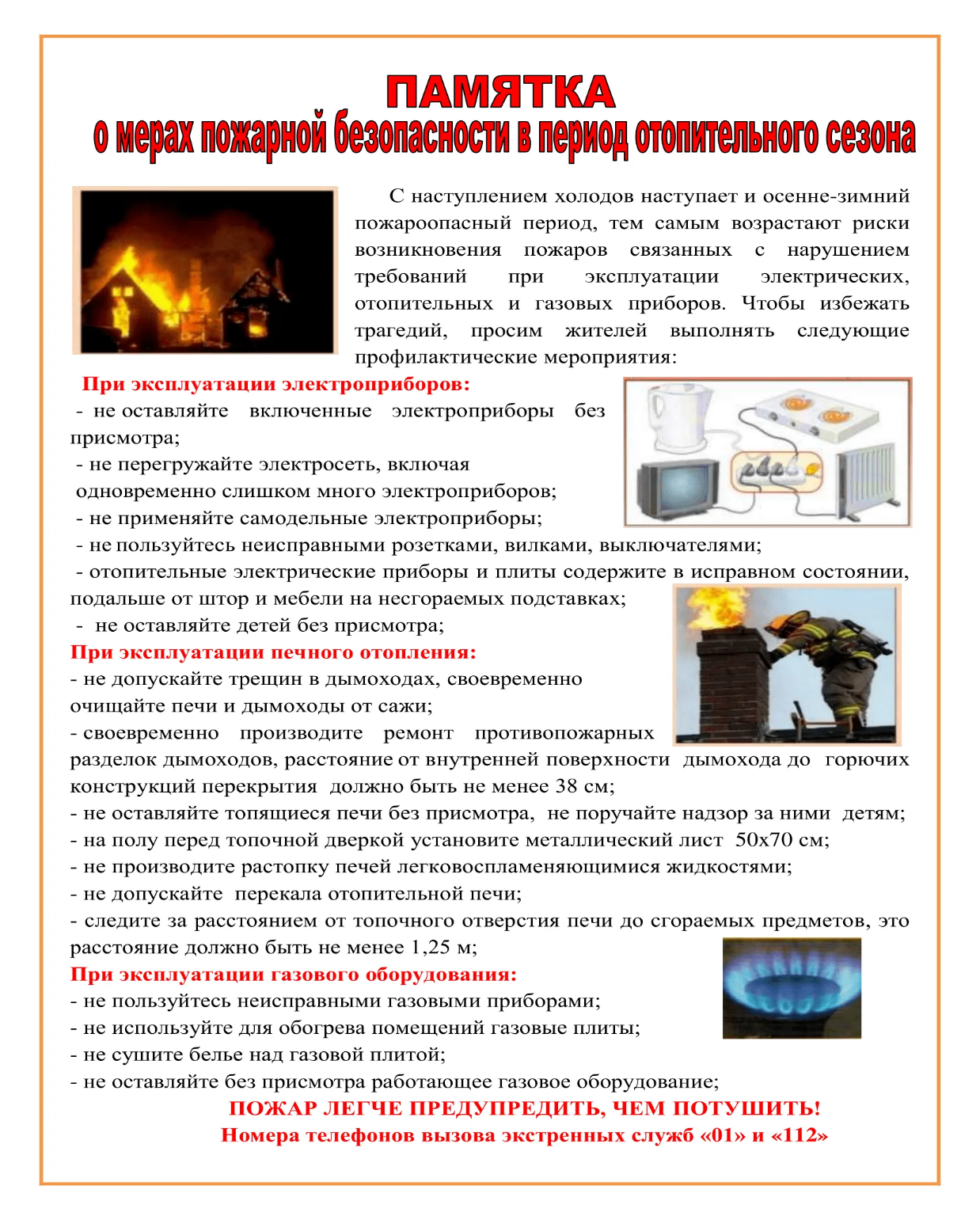 Отпечатано в администрации Шапкинского сельсовета на персональном компьютере по адресу: Россия, Красноярский край, Енисейский район, п. Шапкино, ул. Центральная, 26, тел. 70-285 Распространяется бесплатно. Тираж 10экз.